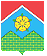 АДМИНИСТРАЦИЯПОСЕЛЕНИЯ МОСКОВСКИЙ ПОСТАНОВЛЕНИЕОб Общественном совете по проведению независимой оценки качества оказания услуг учреждениями культуры, подведомственными администрации поселения МосковскийРуководствуясь Законом Российской Федерации от 9 октября 1992 № 3612-1 «Основы законодательства Российской Федерации о культуре», Федеральным законом от 21 июля 2014 № 256-ФЗ «О внесении изменений в отдельные законодательные акты Российской Федерации по вопросам проведения независимой оценки качества оказания услуг организациями в сфере культуры, социального обслуживания, охраны здоровья и образования», Федеральным законом от 21 июля 2014 № 212-ФЗ «Об основах общественного контроля в Российской Федерации», Федеральным законом от 6 октября 2003 № 131-ФЗ «Об общих принципах организации местного самоуправления в Российской Федерации», Законом города Москвы от 6 ноября 2002 № 56 «Об организации местного самоуправления в городе Москве», Уставом поселения Московский, в целях независимой оценки качества оказания услуг учреждениями культуры, подведомственными администрации поселения Московский, а также в целях повышения качества их деятельности, администрация поселения постановляет:Утвердить Положение об Общественном совете по проведению независимой оценки качества оказания услуг учреждениями культуры, подведомственными администрации поселения Московский, согласно приложению 1 к настоящему постановлению.Утвердить Состав Общественного совета по проведению независимой оценки качества оказания услуг учреждениями культуры, подведомственными администрации поселения Московский, согласно приложению 2 к настоящему постановлению.Опубликовать настоящее постановление в «Вестнике Совета депутатов и администрации поселения Московский» и разместить на официальном сайте администрации поселения Московский.4. Контроль за исполнением настоящего постановления возложить на заместителя главы администрации поселения Московский С.И. Смолия.Глава администрации                                                                                 Д.А. АндрецоваПриложение 1к постановлению администрации поселения Московскийот 02.03.2017 № 9Положение об Общественном совете по проведению независимой оценки качества оказания услуг учреждениями культуры, подведомственными администрации поселения Московский1.Общее положение1.1. Положение об Общественном совете по проведению независимой оценки качества оказания услуг учреждениями культуры, подведомственными администрации поселения Московский (далее – Положение), определяет компетенцию и порядок деятельности Общественного совета по проведению независимой оценки качества оказания услуг учреждениями культуры, подведомственными администрации поселения Московский (далее – Общественный совет, Администрация).1.2. Общественный совет осуществляет независимую оценку качества оказания услуг учреждениями культуры, подведомственными Администрации.1.3. Независимая оценка качества оказания услуг учреждениями культуры, подведомственными Администрации (далее – учреждения), проводится в целях предоставления гражданам информации о качестве оказания услуг учреждениями культуры, подведомственными администрации поселения Московский, а также повышение качества их деятельности.1.4. Независимая оценка качества оказания услуг учреждениями проводится не чаще чем один раз в год и не реже чем один раз в три года.1.5. Общественный совет является постоянно действующим коллегиальным совещательным органом и работает на общественных началах.1.6. В своей деятельности Общественный совет руководствуется Конституцией Российской Федерации, законодательством Российской Федерации и города Москвы, настоящим Положением и иными нормативными правовыми актами.1.7. Общественный совет формируется на основе добровольного участия специалистов в сфере культуры и искусства, представителей общественных организаций, профессиональных объединений, творческих союзов, негосударственных некоммерческих организаций.1.8. Положение об Общественном совете и персональный состав Общественного совета утверждаются постановлением администрации поселения Московский.1.9. Организационное обеспечение деятельности Общественного совета выполняет администрация поселения Московский.2. Задачи и полномочия Общественного совета 2.1. Задачами Общественного совета являются:2.1.1. Обеспечение проведения независимой оценки качества оказания услуг учреждением.2.1.2. Организация работы по выявлению, обобщению, анализу мнения граждан о качестве оказания услуг учреждением.2.1.3. Повышение уровня открытости и доступности информации о деятельности учреждения.2.2. Общественный совет:2.2.1. Утверждает перечни учреждений, в отношении которых проводится независимая оценка.2.2.2. Утверждает при необходимости дополнительные критерии оценки качества оказания услуг учреждением.2.2.3 Утверждает план работы Общественного совета на год.2.2.4. Вносит в администрацию поселения Московский предложения по кандидатурам для включения в состав Общественного совета.2.2.5. Запрашивает у администрации поселения Московский информацию, необходимую для работы Общественного совета.2.2.6. Рассматривает организационные и иные вопросы, связанные с проведением независимой оценки качества оказания услуг учреждениями и реализацией решений Общественного совета.2.2.7. Рассматривает информацию и предложения, представленные по учреждению, в отношении которого проводится независимая оценка, и дополнительным критериям оценки качества оказания услуг учреждением в срок не позднее 5 (пяти) рабочих дней со дня поступления информации в Общественный совет.2.2.8. Рассматривает поступившие предложения об улучшении качества деятельности учреждения в срок не позднее 5 (пяти) рабочих дней со дня поступления информации в Общественный совет.2.2.9. Осуществляет независимую оценку качества оказания услуг учреждениями с учетом поступившей в Общественный совет информации.2.2.10. Утверждает результаты независимой оценки качества оказания услуг учреждением, предоставляет в администрацию поселения Московский результаты независимой оценки качества оказания услуг учреждением и предложения об улучшении качества их деятельности.3. Состав и структура Общественного совета 3.1. Общественный совет формируется из представителей общественных организаций, профессиональных объединений, творческих союзов, негосударственных некоммерческих организаций, а также специалистов в сфере культуры и искусства.3.2. В состав Общественного совета не могут входить лица, замещающие государственные должности Российской Федерации и субъектов Российской Федерации, должности государственной службы Российской Федерации и субъектов Российской Федерации, и лица замещающие муниципальные должности и должности муниципальной службы, а также другие лица, которые в соответствии с Федеральным законом от 4 апреля 2005 № 32-ФЗ «Об общественной палате Российской Федерации» не могут быть членами Общественной палаты Российской Федерации.3.3. Количественный состав Общественного совета не может быть менее чем 5 человек.3.4. Члены Общественного совета осуществляют свою деятельность лично и не вправе делегировать свои полномочия другим лицам.3.5. В Общественный совет входят: Председатель Общественного совета, заместитель Председателя Общественного совета, секретарь Общественного совета, члены Общественного совета. Секретарь Общественного совета является членом общественного совета.3.6. Персональный состав Общественного совета утверждается администрацией поселения Московский на два года.Порядок деятельности общественного совета4.1. Основной формой деятельности Общественного совета являются заседания, которые проводятся по мере необходимости, но не реже одного раза в полугодие.4.2. Первое заседание Общественного совета проводиться не позднее чем через 1 (один) месяц после утверждения состава Общественного совета.4.3. На первом заседании Общественного совета из числа членов Общественного совета открытым голосованием простым большинством голосов избираются председатель Общественного совета, заместитель и секретарь Общественного совета, которые принимают участие в его работе на общественных началах.4.4. Общественный совет осуществляет свою деятельность в соответствии с утвержденным им планом мероприятий на год.4.5. Заседание Общественного совета ведет Председатель Общественного совета или по его поручению заместитель Председателя Общественного совета.4.6. Заседание Общественного совета считается правомочным, если на нем присутствуют не менее половины его членов.4.7. Решения Общественного совета принимаются открытым голосованием простым большинством голосов его членов, присутствующих на заседании. При равенстве голосов членов Общественного совета голос Председателя Общественного совета (в случае его отсутствия – заместителя Председателя Общественного совета) является решающим.4.8. Решения Общественного совета оформляются протоколами, которые подписывает лицо, председательствовавшее на заседании Общественного совета.4.9. Копия протокола заседания Общественного совета направляется в администрацию поселения Московский в срок не позднее 3 (трех) рабочих дней со дня его подписания.4.10. Председатель общественного совета:4.10.1. Организует работу Общественного совета и председательствует на его заседаниях.4.10.2. Подписывает протоколы заседаний и другие документы Общественного совета.4.10.3. Формирует повестку заседания и состав экспертов и иных лиц, приглашаемых на заседание Общественного совета.4.10.4. Взаимодействует с администрацией поселения Московский по вопросам реализации решений Общественного совета.4.11. Заместитель Председателя Общественного совета:4.11.1. Председательствует на заседаниях Общественного совета в случае отсутствия председателя Общественного совета (отпуск, командировка, болезнь и т.п.).4.12. Члены Общественного совета:4.12.1. Участвуют в мероприятиях, проводимых Общественным советом, а также в подготовке материалов по рассматриваемым вопросам.4.12.2. Вносят предложения по формированию повестки дня заседаний Общественного совета.4.12.3. Предлагают кандидатуры экспертов для участия в заседаниях Общественного совета.4.12.4. Высказывают свое мнение по существу обсуждаемых вопросов, замечания и предложения по проектам принимаемых решений и протоколу заседания Общественного совета.4.12.5. Обладают равными правами при обсуждении вопросов и голосовании.4.13. Полномочия члена Общественного совета прекращаются в случае:- истечения срока полномочий;- подачи заявления о выходе из состава Общественного совета;- вступления в законную силу вынесенного в отношении него обвинительного приговора суда;- признания его недееспособным, безвестно отсутствующим или умершим на основании решения суда, вступившего в законную силу;- получения гражданства иностранного государства.4.14. Секретарь Общественного совета:4.14.1. Осуществляет подготовку проекта повестки заседания Общественного совета и проекта протокола заседания Общественного совета.4.14.2. Организует текущую деятельность Общественного совета и координирует деятельность его членов.4.14.3. Информирует членов Общественного совета о времени, месте и повестке дня его заседания, а также об утвержденных планах работы Общественного совета.4.14.4. Обеспечивает подготовку информационно-аналитических материалов к заседаниям по вопросам, включенным в повестку дня.4.14.5. Ведет протоколы заседаний Общественного совета.4.15. В заседаниях Общественного совета могут участвовать иные лица, не являющиеся членами Общественного совета, без права голоса, по решению Общественного совета.Приложение 2к постановлению администрации поселения Московскийот 02.03.2017 № 9СОСТАВОбщественного совета по проведению независимой оценки качества оказания услуг учреждениями культуры, подведомственными администрации поселения Московский 02.03.2017№9№ п/пФИОДолжность1Ананьев Дмитрий ВладимировичДиректор Муниципального учреждения культуры «Дворец Культуры городского округа Щербинка»2Васильева Наталья МатвеевнаСтарший методист по воспитательной работе Государственного бюджетного образовательного учреждения Школа 20653Медведев Евгений ВикторовичКоординатор культурных программ Департамента культуры г. Москвы по ТиНАО4Москалева Елена СтаниславовнаБиблиотекарь Государственного бюджетного учреждения города Москвы Централизованная библиотечная система «Новомосковская» Библиотека №2595Привалова Тамара ИвановнаЧлен Совета ветеранов ВОВ6Храмков Дмитрий Владимирович Специалист в сфере культуры